Publicado en Madrid el 21/05/2019 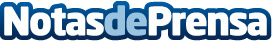 Con la llegada del sol aumenta un 120% el uso de lentillas entre los españoles según e-lentillas.comSegún datos de e-lentillas.com, ecommerce pionero en España especializado en venta de lentillas por Internet, durante los meses entre mayo y septiembre las ventas de lentillas ascenderán un 120% motivadas por el uso de gafas de sol, las vacaciones, y las visitas a piscinas y playas. Sin embargo la tienda online advierte de algunos malos hábitos frecuentes entre los usuarios de lentillasDatos de contacto:e-lentillas.comNota de prensa publicada en: https://www.notasdeprensa.es/con-la-llegada-del-sol-aumenta-un-120-el-uso_1 Categorias: Nacional Moda Sociedad E-Commerce Consumo Ocio para niños http://www.notasdeprensa.es